ALLEGATO 5)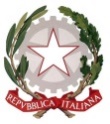 ISTITUTO COMPRENSIVO CORINALDOcon sedi staccate di Ostra Vetere e Castelleone di SuasaPiazzale della Liberazione, 2 – 60013 CORINALDO  (AN)Codice Meccanografico ANIC834008 – Codice Fiscale 92015290429                      Tel. 071.67161 - Fax 071.7978021 – e-mail: anic834008@istruzione.it – sito www.iccorinaldo.edu.itRELAZIONE FINALE VISITE E VIAGGI ISTRUZIONE(DA COMPILARE A CURA DEL RESPONSABILE DEL VIAGGIO)A.S. _________________Visita o viaggio di istruzione a ____________________________________________________Nel/i giorno/i _______________________________ dalle ore _________ alle ore __________Scuola _____________________________ di _______________________________________Classe/i coinvolta/e ______________________________ Composta/e da n. alunni _______
di cui partecipanti n __________Osservazioni didattico-culturali e valenza dell'esperienza :__________________________________________________________________________________________________________________________________________________________Difficoltà eventualmente affrontate__________________________________________________________________________________________________________________________________________________________   Qualità dei servizi ricevutiTRASPORTO		scarso			buono			ottimoALLOGGIO		scarso			buono			ottimoDocenti accompagnatori____________________________________________________________________________________________________________________________________________________________________________________________________________________________________________________________________________________________________________________Data, ________________________________	RESPONSABILE DEL VIAGGIO						FIRMA____________________________________                                        _______________________